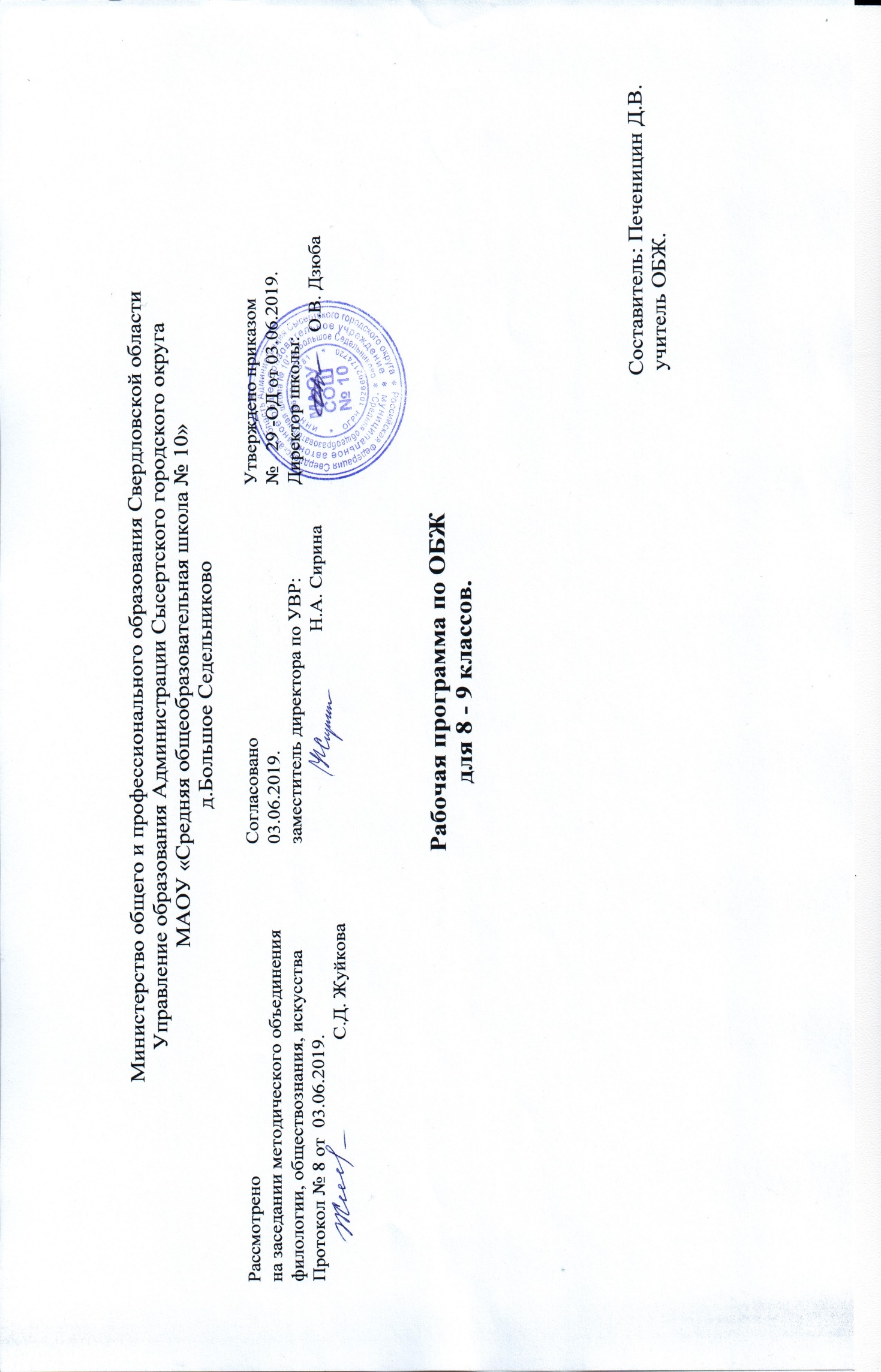 Планируемые результаты изучения учебного предмета 8 классОбеспечение безопасности в обществе Обучающийся научится: - разрабатывать личный план по охране окружающей природной среды в местах проживания; - анализировать и характеризовать причины и последствия загрязнения окружающей природной среды; - анализировать основные демографические процессы в Российской Федерации; - описывать и комментировать основы семейного законодательства в Российской Федерации; - объяснить роль семьи в жизни личности и общества, значение семьи для обеспечения демографической безопасности государства; - моделировать последовательность своих действий при угрозе террористического акта. Обучающийся получит возможность научиться: - прогнозировать возможность возникновения опасных и чрезвычайных ситуаций по их характерным признакам. Безопасность в чрезвычайных ситуациях техногенного характера Обучающийся научится: - классифицировать и описывать потенциально опасные объекты экономики, расположенные в районе проживания; - классифицировать и описывать чрезвычайные ситуации техногенного характера, наиболее вероятные для региона проживания; - анализировать и характеризовать причины и последствия дорожно-транспортных происшествий (ДТП), чрезвычайных ситуаций техногенного характера; - разрабатывать план безопасного поведения в условиях чрезвычайных ситуаций с учётом особенностей обстановки в регионе; - руководствоваться рекомендациями специалистов в области безопасности по правилам безопасного поведения в условиях чрезвычайных ситуаций техногенного характера; - характеризовать основные мероприятия, которые проводятся в РФ, по защите населения от чрезвычайных ситуаций мирного времени; - описывать основные задачи системы инженерных сооружений, которая существует в районе проживания, для защиты населения от чрезвычайных ситуаций природного и техногенного характера; - анализировать систему мониторинга и прогнозирования чрезвычайных ситуаций и основные мероприятия, которые она в себя включает; - характеризовать аварийно-спасательные и другие неотложные работы в очагах поражения как совокупность первоочередных работ в зоне чрезвычайной ситуации; - анализировать основные мероприятия, которые проводятся при аварийно-спасательных работах в очагах поражения; - описывать основные мероприятия, которые проводятся при выполнении неотложных работ. Обучающийся получит возможность научиться: - формировать основные задачи, стоящие перед образовательным учреждением, по защите учащихся и персонала от последствий чрезвычайных ситуаций мирного времени; - различать инженерно-технические сооружения, которые используются в районе проживания, для защиты населения от чрезвычайных ситуаций техногенного характера, классифицировать их по предназначению и защитным свойствам. Первая помощь Обучающийся научится: - характеризовать различные повреждения и травмы, наиболее часто встречающиеся в быту, и их возможные последствия для здоровья. Обучающиеся получит возможность научиться: - готовить и проводить занятия по обучению правилам оказания само- и взаимопомощи при наиболее часто встречающихся в быту повреждениях и травмах Основы здорового образа жизни Обучающийся научится: - классифицировать знания об основных факторах, разрушающих здоровье; - характеризовать факторы, потенциально опасные для здоровья (вредные привычки, ранние половые связи и др.), и их возможные последствия; - систематизировать знания о репродуктивном здоровье как единой составляющей здоровья личности и общества; - формировать личные качества, которыми должны обладать молодые люди, решившие вступить в брак. Обучающийся получит возможность научиться: - использовать здоровьесберегающие технологии (совокупность методов и процессов) для сохранения и укрепления индивидуального здоровья, в том числе его духовной, составляющих. - использовать знания о здоровом образе жизни для выработки осознанного негативного отношения к употреблению алкоголя и наркотиков. Планируемые результаты изучения учебного предмета в 9 классеВыпускник научится: • классифицировать и описывать потенциально опасные бытовые ситуации и объекты экономики, расположенные в районе проживания; чрезвычайные ситуации природного и техногенного характера, наиболее вероятные для региона проживания; • анализировать и характеризовать причины возникновения различных опасных ситуаций в повседневной жизни и их последствия, в том числе возможные причины и последствия пожаров, дорожно-транспортных происшествий (ДТП), загрязнения окружающей природной среды, чрезвычайных ситуаций природного и техногенного характера; • выявлять и характеризовать роль и влияние человеческого фактора в возникновении опасных ситуаций, обосновывать необходимость повышения уровня культуры безопасности жизнедеятельности населения страны в современных условиях; • формировать модель личного безопасного поведения по соблюдению правил пожарной безопасности в повседневной жизни; по поведению на дорогах в качестве пешехода, пассажира и водителя велосипеда, по минимизации отрицательного влияния на здоровье неблагоприятной окружающей среды; • разрабатывать личный план по охране окружающей природной среды в местах проживания; план самостоятельной подготовки к активному отдыху на природе и обеспечению безопасности отдыха; план безопасного поведения в условиях чрезвычайных ситуаций с учётом особенностей обстановки в регионе; • руководствоваться рекомендациями специалистов в области безопасности по правилам безопасного поведения в условиях чрезвычайных ситуаций природного и техногенного характера. Выпускник получит возможность научиться: • систематизировать основные положения нормативно-правовых актов Российской Федерации в области безопасности и обосновывать их значение для обеспечения национальной безопасности России в современном мире; раскрывать на примерах влияние последствий чрезвычайных ситуаций природного и техногенного характера на национальную безопасность Российской Федерации; • прогнозировать возможность возникновения опасных и чрезвычайных ситуаций по их характерным признакам; • характеризовать роль образования в системе формирования современного уровня культуры безопасности жизнедеятельности у населения страны; • проектировать план по повышению индивидуального уровня культуры безопасности жизнедеятельности для защищённости личных жизненно важных интересов от внешних и внутренних угроз. Защита населения Российской Федерации от чрезвычайных ситуаций Выпускник научится: • характеризовать в общих чертах организационные основы по защите населения Российской Федерации от чрезвычайных ситуаций мирного и военного времени; объяснять необходимость подготовки граждан к защите Отечества; устанавливать взаимосвязь между нравственной и патриотической проекцией личности и необходимостью обороны государства от внешних врагов; • характеризовать РСЧС1: классифицировать основные задачи, которые решает РСЧС по защите населения страны от чрезвычайных ситуаций природного и техногенного характера; обосновывать предназначение функциональных и территориальных подсистем РСЧС; характеризовать силы и средства, которыми располагает РСЧС для защиты населения страны от чрезвычайных ситуаций природного и техногенного характера; • характеризовать гражданскую оборону как составную часть системы обеспечения национальной безопасности России: классифицировать основные задачи, возложенные на гражданскую оборону по защите населения РФ от чрезвычайных ситуаций мирного и военного времени; различать факторы, которые определяют развитие гражданской обороны в современных условиях; характеризовать и обосновывать основные обязанности граждан РФ в области гражданской обороны; • характеризовать МЧС России: классифицировать основные задачи, которые решает МЧС России по защите населения страны от чрезвычайных ситуаций мирного и военного времени; давать характеристику силам МЧС России, которые обеспечивают немедленное реагирование при возникновении чрезвычайных ситуаций; • характеризовать основные мероприятия, которые проводятся в РФ, по защите населения от чрезвычайных ситуаций мирного и военного времени; • анализировать систему мониторинга и прогнозирования чрезвычайных ситуаций и основные мероприятия, которые она в себя включает; • описывать основные задачи системы инженерных сооружений, которая существует в районе проживания, для защиты населения от чрезвычайных ситуаций природного и техногенного характера; • описывать существующую систему оповещения населения при угрозе возникновения чрезвычайной ситуации; • анализировать мероприятия, принимаемые МЧС России, по использованию современных технических средств для информации населения о чрезвычайных ситуациях; • характеризовать эвакуацию населения как один из основных способов защиты населения от чрезвычайных ситуаций мирного и военного времени; различать виды эвакуации; составлять перечень необходимых личных предметов на случай эвакуации; • характеризовать аварийно-спасательные и другие неотложные работы в очагах поражения как совокупность первоочередных работ в зоне чрезвычайной ситуации; • анализировать основные мероприятия, которые проводятся при аварийно-спасательных работах в очагах поражения; • описывать основные мероприятия, которые проводятся при выполнении неотложных работ; • моделировать свои действия по сигналам оповещения о чрезвычайных ситуациях в районе проживания при нахождении в школе, на улице, в общественном месте (в театре, библиотеке и др.), дома. Выпускник получит возможность научиться: • формировать основные задачи, стоящие перед образовательным учреждением, по защите учащихся и персонала от последствий чрезвычайных ситуаций мирного и военного времени; • подбирать материал и готовить занятие на тему «Основные задачи гражданской обороны по защите населения от последствий чрезвычайных ситуаций мирного и военного времени»; • обсуждать тему «Ключевая роль МЧС России в формировании культуры безопасности жизнедеятельности у населения Российской Федерации»; • различать инженерно-технические сооружения, которые используются в районе проживания, для защиты населения от чрезвычайных ситуаций техногенного характера, классифицировать их по предназначению и защитным свойствам. Основы противодействия терроризму и экстремизму в Российской Федерации Выпускник научится: • негативно относиться к любым видам террористической и экстремистской деятельности; • характеризовать терроризм и экстремизм как социальное явление, представляющее серьёзную угрозу личности, обществу и национальной безопасности России; • анализировать основные положения нормативно-правовых актов РФ по противодействию терроризму и экстремизму и обосновывать необходимость комплекса мер, принимаемых в РФ по противодействию терроризму; • воспитывать у себя личные убеждения и качества, которые способствуют формированию антитеррористического поведения и антиэкстремистского мышления; • обосновывать значение культуры безопасности жизнедеятельности в противодействии идеологии терроризма и экстремизма; • характеризовать основные меры уголовной ответственности за участие в террористической и экстремистской деятельности; • моделировать последовательность своих действий при угрозе террористического акта. Выпускник получит возможность научиться: • формировать индивидуальные основы правовой психологии для противостояния идеологии насилия; • формировать личные убеждения, способствующие профилактике вовлечения в террористическую деятельность; • формировать индивидуальные качества, способствующие противодействию экстремизму и терроризму; • использовать знания о здоровом образе жизни, социальных нормах и законодательстве для выработки осознанного негативного отношения к любым видам нарушений общественного порядка, употреблению алкоголя и наркотиков, а также к любым видам экстремистской и террористической деятельности. Основы медицинских знаний и здорового образа жизни Основы здорового образа жизни Выпускник научится: • характеризовать здоровый образ жизни и его основные составляющие как индивидуальную систему поведения человека в повседневной жизни, обеспечивающую совершенствование его духовных и физических качеств; использовать знания о здоровье и здоровом образе жизни как средство физического совершенствования; • анализировать состояние личного здоровья и принимать меры по его сохранению, соблюдать нормы и правила здорового образа жизни для сохранения и укрепления личного здоровья; • классифицировать знания об основных факторах, разрушающих здоровье; характеризовать факторы, потенциально опасные для здоровья (вредные привычки, ранние половые связи и др.), и их возможные последствия; • систематизировать знания о репродуктивном здоровье как единой составляющей здоровья личности и общества; формировать личные качества, которыми должны обладать молодые люди, решившие вступить в брак; • анализировать основные демографические процессы в Российской Федерации; описывать и комментировать основы семейного законодательства в Российской Федерации; объяснить роль семьи в жизни личности и общества, значение семьи для обеспечения демографической безопасности государства. Выпускник получит возможность научиться: • использовать здоровьесберегающие технологии (совокупность методов и процессов) для сохранения и укрепления индивидуального здоровья, в том числе его духовной, физической и социальной составляющих. Основы медицинских знаний и оказание первой помощи Выпускник научится: • характеризовать различные повреждения и травмы, наиболее часто встречающиеся в быту, и их возможные последствия для здоровья; • анализировать возможные последствия неотложных состояний в случаях, если не будет своевременно оказана первая помощь; • характеризовать предназначение первой помощи пострадавшим; классифицировать средства, используемые при оказании первой помощи; соблюдать последовательность действий при оказании первой помощи при различных повреждениях, травмах, наиболее часто случающихся в быту; определять последовательность оказания первой помощи и различать её средства в конкретных ситуациях; • анализировать причины массовых поражений в условиях чрезвычайных ситуаций природного, техногенного и социального характера и систему мер по защите населения в условиях чрезвычайных ситуаций и минимизации массовых поражений; выполнять в паре/втроём приёмы оказания само- и взаимопомощи в зоне массовых поражений. Выпускник получит возможность научиться: • готовить и проводить занятия по обучению правилам оказания само- и взаимопомощи при наиболее часто встречающихся в быту повреждениях и травмах.Личностные, метапредметные и предметные результаты освоения учебного предмета. Личностные результаты: • усвоение правил индивидуального и коллективного безопасного поведения в чрезвычайных ситуациях, угрожающих жизни и здоровью людей, правил поведения на транспорте и на дорогах; • формирование понимания ценности здорового и безопасного образа жизни; • усвоение гуманистических, демократических и традиционных ценностей многонационального российского общества; воспитание чувства ответственности и долга перед Родиной;• формирование ответственного отношения к учению, готовности и способности обучающихся к саморазвитию и самообразованию на основе мотивации к обучению и познанию, осознанному выбору и построению дальнейшей индивидуальной траектории образования на базе ориентировки в мире профессий и профессиональных предпочтений с учетом устойчивых познавательных интересов; • формирование целостного мировоззрения, соответствующего современному уровню развития науки и общественной практике, учитывающего социальное, культурное, языковое, духовное многообразие современного мира; • формирование готовности и способности вести диалог с другими людьми и достигать в нём взаимопонимания; • освоение социальных норм, правил поведения, ролей и форм социальной жизни в группах и сообществах, включая взрослые и социальные сообщества; • развитие правового мышления и компетентности в решении моральных проблем на основе личностного выбора, формирование нравственных чувств и нравственною поведения, осознанного и ответственного отношения к собственным поступкам; • формирование коммуникативной компетентности в общении и сотрудничестве со сверстниками, старшими и младшими в процессе образовательной, общественно полезной, учебно-исследовательской, творческой и других видов деятельности; • формирование основ экологической культуры на основе признания ценности жизни во всех ее проявлениях и необходимости ответственного, бережного отношения к окружающей среде; • осознание значения семьи в жизни человека и общества, принятие ценности семейной жизни, уважительное и заботливое отношение к членам своей семьи; • формирование анти экстремистского мышления и антитеррористического поведения, потребностей соблюдать нормы здорового образа жизни, осознанно выполнять правила безопасности жизнедеятельности. Метапредметные результаты: • умение самостоятельно определять цели своего обучения, ставить и формулировать для себя новые задачи в учёбе и познавательной деятельности, развивать мотивы и интересы своей познавательной деятельности; • умение самостоятельно планировать пути достижения целей защищённости, в том числе альтернативные, осознанно выбирать наиболее эффективные способы решения учебных и познавательных задач; • умение соотносить свои действия с планируемыми результатами курса, осуществлять контроль своей деятельности в процессе достижения результата, определять способы действий в опасных и чрезвычайных ситуациях в рамках предложенных условий и требований, корректировать свои действия в соответствии с изменяющейся ситуацией; • умение оценивать правильность выполнения учебной задачи в области безопасности жизнедеятельности, собственные возможности ее решения; • владение основами самоконтроля, самооценки, принятия решений и осуществления осознанного выбора в учебной и познавательной деятельности; • умение определять понимать, создавать обобщения, устанавливать аналогии, классифицировать, самостоятельно выбирать основания и критерии (например, для классификации опасных и чрезвычайных ситуаций, видов террористической и экстремистской деятельности), устанавливать причинно-следственные связи, строить логическое рассуждение, умозаключение (индуктивное, дедуктивное и по аналогии) и делать выводы; • умение создавать, применять и преобразовывать знаки и символы, модели и схемы для решения учебных и познавательных задач; • умение организовывать учебное сотрудничество и совместную деятельность с учителем и сверстниками; работать индивидуально и в группе: находить общее решение и разрешать конфликты на основе согласования позиций и учёта интересов; формулировать, аргументировать и отстаивать своё мнение; • формирование и развитие компетентности в области использования информационно-коммуникационных технологий; • освоение приемов действии в опасных и чрезвычайных ситуациях природного, техногенного и социального характера, в том числе оказание первой помощи пострадавшим; • формирование умений взаимодействовать с окружающими, выполнять различные социальные роли во время и при ликвидации последствий чрезвычайных ситуаций. Предметные результаты: • формирование современной культуры безопасности жизнедеятельности на основе понимания необходимости защита личности, общества и государства посредством осознания значимости безопасного поведения в условиях чрезвычайных ситуаций природного, техногенного и социального характера; • формирование убеждения в необходимости безопасного и здорового образа жизни; • понимание личной и общественной значимости современной культуры безопасности жизнедеятельности; • понимание роли государства и действующего законодательства в обеспечении национальной безопасности и зашиты населения от опасных и чрезвычайных ситуаций природного, техногенного и социального характера, в том числе от экстремизма и терроризма; • понимание необходимости подготовки граждан к военной службе; • формирование установки на здоровый образ жизни, исключающий употребление алкоголя, наркотиков, курение и нанесение иного вреда здоровью; • формирование антиэкстремистской и антитеррористической личностной позиции; • понимание необходимости сохранения природы и окружающей среды для полноценной жизни человека; • знание основных опасных и чрезвычайных ситуаций природного, техногенного и социального характера, включая экстремизм и терроризм и их последствия для личности, общества и государства; • знание и умение применять правила безопасного поведения в условиях опасных и чрезвычайных ситуаций; • умение оказать первую помощь пострадавшим; • умение предвидеть возникновение опасных ситуаций по характерным признакам их проявления, а также на основе информации, получаемой из различных источников; • умение принимать обоснованные решения в конкретной опасной ситуации для минимизации последствий с учётом реально складывающейся обстановки и индивидуальных возможностей. Содержание учебного предметаСтруктура курса «Основы безопасности жизнедеятельности» в 8 классе при модульном построении содержания основного общего образования включает в себя два учебных модуля и четыре раздела. Модуль 1. Основы безопасности личности, общества и государства Раздел I. Обеспечение личной безопасности в повседневной жизни Раздел II.Чрезвычайные ситуации техногенного характера и безопасность населения Модуль 2. Основы медицинских знаний и здорового образа жизни Раздел III . Основы здорового образа жизни. Раздел IV. Основы медицинских знаний и здорового образа жизни Структура курса «Основы безопасности жизнедеятельности» в 9 классе при модульном построении содержания основного общего образования включает в себя два учебных модуля и четыре раздела. Модуль 1. Основы безопасности личности, общества и государства Раздел I .Основы комплексной безопасности Раздел II. Основы противодействия экстремизму и терроризму в Российской Федерации Модуль 2. Основы медицинских знаний и здорового образа жизни Раздел III . Основы здорового образа жизни. Раздел IV. Основы медицинских знаний и оказание первой помощи. Особое место в структуре программы занимает раздел II модуля 1 «Основы противодействия экстремизму и терроризму в РФ».ОСНОВЫ КОМПЛЕКСНОЙ БЕЗОПАСНОСТИ Обеспечение личной безопасности в повседневной жизни Пожарная безопасность. Безопасность на дорогах. Безопасность в быту. Безопасность на водоёмах. Экология и безопасность. Обеспечение безопасности при активном отдыхе в природных условиях  Подготовка к активному отдыху на природе. Активный отдых на природе и безопасность.  Дальний (внутренний) и выездной туризм, меры безопасности. Обеспечение безопасности при автономном существовании человека в природной среде.  Обеспечение безопасности  в чрезвычайных ситуациях природного, техногенного  и социального характера. Чрезвычайные ситуации природного характера. Чрезвычайные ситуации техногенного характера. Современный комплекс проблем безопасности социального характера. ЗАЩИТА НАСЕЛЕНИЯ РОССИЙСКОЙ ФЕДЕРАЦИИ ОТ ЧРЕЗВЫЧАЙНЫХ СИТУАЦИЙ Организация защиты населения Российской Федерации от чрезвычайных ситуаций Правовые основы обеспечения зашиты населения от чрезвычайных ситуаций мирного и военного времени. Организационные основы по обеспечению зашиты населения от чрезвычайных ситуаций мирного и военного времени. Основные мероприятия, проводимые в Российской Федерации, по защите населения от чрезвычайных ситуаций мирного и военного времени. ОСНОВЫ ПРОТИВОДЕЙСТВИЯ ТЕРРОРИЗМУ И ЭКСТРЕМИЗМУ В РОССИЙСКОЙ ФЕДЕРАЦИИ Экстремизм и терроризм — чрезвычайные опасности для общества и государства Основные причины возникновения терроризма и экстремизма. Противодействие терроризму в мировом сообществе. Нормативно-правовая база противодействия терроризму, экстремизму и наркотизму в Российской Федерации Положения Конституции Российской Федерации. Стратегия национальной безопасности Российской Федерации до 2020 г. Стратегия государственной антинаркотической политики Российской Федерации до 2020 г. Концепция противодействия терроризму в Российской Федерации. Содержание законов Российской Федерации о противодействии терроризму и экстремистской деятельности. Национальный антитеррористический комитет (НАК) Деятельность Федеральной службы контроля наркотиков России (ФСКН России) по остановке развития наркосистемы, изменению наркоситуации, ликвидации финансовой базы наркомафии. Профилактика наркозависимости. Организационные основы системы противодействия терроризму и экстремизму в Российской Федерации Роль правоохранительных органов и силовых структур в борьбе с терроризмом и проявлениями экстремизма. Контртеррористическая операция. Участие Вооружённых Сил Российской Федерации в борьбе с терроризмом. Духовно-нравственные основы противодействия терроризму и экстремизму Роль нравственной позиции и выработка личных качеств в формировании анти террорист чес ко го поведения. Влияние уровня культуры в области безопасности жизнедеятельности на формирование антитеррористического поведения. Профилактика террористической и экстремистской деятельности. Ответственность несовершеннолетних за антиобщественное поведение и за участие в террористической и экстремистской деятельности Уголовный кодекс Российской Федерации об ответственности за антиобщественное поведение, участие в террористической и экстремистской деятельности. Наказание за участие в террористической и экстремистской деятельности. Обеспечение личной безопасности при угрозе террористического акта Взрывы в метах массового скопления людей. Захват воздушных и морских судов, автомашин и других транспортных средств и удерживание в них заложников. Правила поведения при возможной опасности взрыва. Правила безопасного поведения, если взрыв произошёл. Меры безопасности в случае похищения или захвата в заложники. Обеспечение безопасности при захвате самолёта. Правила поведения при перестрелке.ОСНОВЫ ЗДОРОВОГО ОБРАЗА ЖИЗНИ Здоровый образ жизни и его составляющие Основные понятия о здоровье и здоровом образе жизни. Составляющие здорового образа жизни. Факторы, разрушающие здоровье Вредные привычки и их влияние на здоровье (курение, употребление алкоголя, наркомания). Ранние половые связи и их отрицательные последствия для здоровья человека. Инфекции, передаваемые половым путем, и их профилактика Правовые аспекты взаимоотношения полов. Семья в современном обществе. ОСНОВЫ МЕДИЦИНСКИХ ЗНАНИЙ И ОКАЗАНИЕ ПЕРВОЙ ПОМОЩИ Оказание первой помощи Первая помощь и правила её оказания. Средства оказания первой помощи. Основные неинфекционные заболевания и их профилактика. Наиболее часто встречающиеся инфекционные заболевания, их возбудители, пути передачи, меры профилактики. Первая помощь при неотложных состояниях. Правила оказания первой помощи при неотложных состояниях. Первая помощь при массовых поражениях Комплекс простейших мероприятий по оказанию первой помощи при массовых поражениях.Тематическое планирование с определением основных видов учебной деятельностиМодуль 1. Основы безопасности личности, общества и государства (23 ч)№ п/пТематическое планированиеХарактеристика видов деятельности учащихсяХарактеристика видов деятельности учащихся8 класс8 класс8 класс8 классМодуль 1. Основы безопасности личности, общества и государства (23 ч)Модуль 1. Основы безопасности личности, общества и государства (23 ч)Модуль 1. Основы безопасности личности, общества и государства (23 ч)Модуль 1. Основы безопасности личности, общества и государства (23 ч)Раздел 1. Основы комплексной безопасности (16 ч)Раздел 1. Основы комплексной безопасности (16 ч)Раздел 1. Основы комплексной безопасности (16 ч)Раздел 1. Основы комплексной безопасности (16 ч)1.Пожарная безопасность (3 ч) 1.1. Пожары в жилых и общественных зданиях, их причины и последствия. 1.2. Профилактика пожаров в повседневной жизни и организация зашиты населения. 1.3. Права, обязанности и ответственность граждан в области пожарной безопасности.Пожарная безопасность (3 ч) 1.1. Пожары в жилых и общественных зданиях, их причины и последствия. 1.2. Профилактика пожаров в повседневной жизни и организация зашиты населения. 1.3. Права, обязанности и ответственность граждан в области пожарной безопасности.Обеспечение личной безопасности при пожарах Анализируют причины возникновения пожаров в жилых и общественных зданиях. Запоминают права и обязанности граждан в области пожарной безопасности в быту. Выбирают правильный алгоритм безопасного поведения при пожаре, в том числе наиболее эффективные способы предотвращения возгорания, оказания помощи младшим, престарелым и т. д. Характеризуют основные мероприятия, проводимые МЧС России, по совершенствованию пожарной безопасности в стране. Составляют планы своего поведения на случай возникновения пожара в школе, дома, общественном месте (стадион, кинотеатр) и записывают их в дневник безопасности2.Безопасность на дорогах (3 ч)2.1. Причины дорожно-транспортных происшествий и травматизма людей. 2.2. Организация дорожного движения, обязанности пешеходов и пассажиров. 2.3 Велосипедист — водитель транспортного средстваБезопасность на дорогах (3 ч)2.1. Причины дорожно-транспортных происшествий и травматизма людей. 2.2. Организация дорожного движения, обязанности пешеходов и пассажиров. 2.3 Велосипедист — водитель транспортного средстваАналиэируют причины дорожно-транспортных происшествий. Повторяют правила дорожного движения, запоминают дорожные знаки. Запоминают правильные алгоритмы безопасного поведения на дорогах пешехода, пассажира, водителя велосипеда3.Безопасность на водоемах (3 ч)3.1. Безопасное поведение на водоёмах в различных условиях. 3.2. Безопасный отдых на водоемах. 3.3. Оказание помощи терпящим бедствие на водеБезопасность на водоемах (3 ч)3.1. Безопасное поведение на водоёмах в различных условиях. 3.2. Безопасный отдых на водоемах. 3.3. Оказание помощи терпящим бедствие на водеХарактеризуют состояние водоёмов в различное время года. Объясняют правила безопасного поведения на водоемах. Сравнивают способы обеззараживания воды. Объясняют правила безопасного поведения на воде. Отрабатывают в паре правила само- и взаимопомощи терпящим бедствие на воде4.Экология и безопасность (2 ч)4.1. Загрязнение окружающей среды и здоровье человека. 4.2 Правила безопасного поведения при неблагоприятной экологической обстановкеЭкология и безопасность (2 ч)4.1. Загрязнение окружающей среды и здоровье человека. 4.2 Правила безопасного поведения при неблагоприятной экологической обстановкеИщут в Интернете информацию об экологической обстановке в местах проживания. Анализируют состояние окружающей среды.Запоминают приёмы по защите личного здоровья в местах с неблагоприятной экологической обстановкой5.Чрезвычайные ситуации техногенного характера и их возможные последствия (5 ч)5.1. Классификация чрезвычайных ситуаций техногенного характера. 5.2. Аварии на радиационно опасных объектах и их возможные последствия 5.3 Аварии на химически опасных объектах и их возможные последствия. 5.4, Пожары и взрывы на взрывопожароопасных объектах экономики и их возможные последствия. 5.5. Аварии на гидротехнических сооружениях и их последствияЧрезвычайные ситуации техногенного характера и их возможные последствия (5 ч)5.1. Классификация чрезвычайных ситуаций техногенного характера. 5.2. Аварии на радиационно опасных объектах и их возможные последствия 5.3 Аварии на химически опасных объектах и их возможные последствия. 5.4, Пожары и взрывы на взрывопожароопасных объектах экономики и их возможные последствия. 5.5. Аварии на гидротехнических сооружениях и их последствияХарактеризуют причины возникновения чрезвычайных ситуаций техногенного характера и их возможные последствия по масштабу распространения. Различают чрезвычайные ситуации техногенного характера в соответствии с их классификацией. Составляют алгоритм своего поведения во время характерной чрезвычайной ситуации техногенного характера, возможной в регионе своего проживания. Анализируют расположение потенциально опасных объектов в районе проживания и степень исходящих от них опасностейРаздел 2. Защита населения Российской Федерации от чрезвычайных ситуаций (7 ч)Раздел 2. Защита населения Российской Федерации от чрезвычайных ситуаций (7 ч)Раздел 2. Защита населения Российской Федерации от чрезвычайных ситуаций (7 ч)Раздел 2. Защита населения Российской Федерации от чрезвычайных ситуаций (7 ч)6. Обеспечение защиты населения от чрезвычайных ситуаций (4 ч)6.1. Обеспечение радиационной безопасности населения. 6.2. Обеспечение химической зашиты населении. 6.3. Обеспечение зашиты населения от последствий аварий на взрывопожароопасных объектах 6.4. Обеспечение зашиты населения от последствий аварий на гидротехнических сооружениях Обеспечение защиты населения от чрезвычайных ситуаций (4 ч)6.1. Обеспечение радиационной безопасности населения. 6.2. Обеспечение химической зашиты населении. 6.3. Обеспечение зашиты населения от последствий аварий на взрывопожароопасных объектах 6.4. Обеспечение зашиты населения от последствий аварий на гидротехнических сооруженияхХарактеризуют основные мероприятия, проводимые в Российской Федерации, по обеспечению радиационной безопасности населения, его химической защите и защите от последствий аварий на взрывопожароопасных объектах и гидротехнических сооружениях.Анализируют рекомендации специалистов по правилам безопасного поведения в чрезвычайных ситуациях техногенного характера. Отрабатывают в паре (в группе) правила безопасного поведения в условиях различных чрезвычайных ситуаций техногенного характера7. Обеспечение защиты населения от чрезвычайных ситуаций техногенного характера (3 ч)7 1. Организация оповещения населения о чрезвычайных ситуациях техногенного характера. 7.2. Эвакуация населения. 7.3. Мероприятия по инженерной защите населения от чрезвычайных ситуаций техногенного характера Обеспечение защиты населения от чрезвычайных ситуаций техногенного характера (3 ч)7 1. Организация оповещения населения о чрезвычайных ситуациях техногенного характера. 7.2. Эвакуация населения. 7.3. Мероприятия по инженерной защите населения от чрезвычайных ситуаций техногенного характераОбъясняют порядок оповещения населения и организацию его эвакуации (в комплексе с другими мероприятиями) в условиях чрезвычайных ситуаций техногенного характера Характеризуют основные мероприятия, проводимые в стране, по инженерной защите населения (укрытие людей в защитных сооружениях гражданской обороны и др.)Модуль 2. Основы медицинских знаний и здорового образа жизни (12 ч)Модуль 2. Основы медицинских знаний и здорового образа жизни (12 ч)Модуль 2. Основы медицинских знаний и здорового образа жизни (12 ч)Модуль 2. Основы медицинских знаний и здорового образа жизни (12 ч)Раздел 4. Основы здорового образа жизни (8 ч) Раздел 4. Основы здорового образа жизни (8 ч) Раздел 4. Основы здорового образа жизни (8 ч) Раздел 4. Основы здорового образа жизни (8 ч) 8.8. Здоровый образ жизни и его составляющие  8.1. Здоровье как основная ценность человека. 8.2. Индивидуальное здоровье человека, его физическая, духовная и социальная сущность. 8J. Репродуктивное здоровье — составляющая здоровья человека и общества. 8.4. Здоровый образ жизни как необходимое условие сохранения и укрепления здоровья чело века и общества. 5.5. Здоровый образ жизни и профилактика основных не инфекционных заболеваний. 8.6. Вредные привычки и их влияние на здоровье. 8.7. Профилактика вредных привычек. 8.8. Здоровый образ жизни и безопасность жизнедеятельности8. Здоровый образ жизни и его составляющие  8.1. Здоровье как основная ценность человека. 8.2. Индивидуальное здоровье человека, его физическая, духовная и социальная сущность. 8J. Репродуктивное здоровье — составляющая здоровья человека и общества. 8.4. Здоровый образ жизни как необходимое условие сохранения и укрепления здоровья чело века и общества. 5.5. Здоровый образ жизни и профилактика основных не инфекционных заболеваний. 8.6. Вредные привычки и их влияние на здоровье. 8.7. Профилактика вредных привычек. 8.8. Здоровый образ жизни и безопасность жизнедеятельностиХарактеризуют особенности индивидуального здоровья, его духовную, физическую и социальную составляющие. Объясняют общие понятия о репродуктивном здоровье как обшей составляющей здоровья человека и общества. Обосновывают значение здорового образа жизни для сохранения и укрепления здоровья человека и общества. Анализируют собственные поступки и их влияние на личное благополучие. Формулируют правила соблюдения норм здорового образа жизни для профилактики неинфекционных заболеваний и вредных привычек, записывают правила в дневник безопасности. Формулируют кратко свое понимание здоровья человека и указывают критерии, по которым можно оценить его уровень. По итогам изучения раздела «Основы здорового образа жизни» пишут реферат на одну из тем, предложенных в учебникеРаздел 5. Основы медицинских знаний и оказание первой помощи (4 ч)Раздел 5. Основы медицинских знаний и оказание первой помощи (4 ч)Раздел 5. Основы медицинских знаний и оказание первой помощи (4 ч)Раздел 5. Основы медицинских знаний и оказание первой помощи (4 ч)9.Первая помощь при неотложных состояниях (4 ч)9.1. Первая помощь пострадавшим и ее значение. 9.2. Первая помощь при отравлениях аварийно химически опасными веществами (практическое занятие». 9.3. Первая помощь при травмах (практическое занятие). 9.4. Первая помощь при утоплении (практическое занятие) Первая помощь при неотложных состояниях (4 ч)9.1. Первая помощь пострадавшим и ее значение. 9.2. Первая помощь при отравлениях аварийно химически опасными веществами (практическое занятие». 9.3. Первая помощь при травмах (практическое занятие). 9.4. Первая помощь при утоплении (практическое занятие) Анализируют возможные последствия неотложных состояний и значение своевременного оказания первой помощи. Отрабатывают в паре приемы оказания первой помощи при отравлениях АХОВ, при травмах, при утоплении. По итогам изучения раздела «Основы медицинских знаний и оказание первой помощи- пишут реферат на одну из тем, предложенных в учебнике .9 класс9 класс9 класс9 классМодуль 1. Основы безопасности личности, общества и государства (24 ч)Модуль 1. Основы безопасности личности, общества и государства (24 ч)Модуль 1. Основы безопасности личности, общества и государства (24 ч)Модуль 1. Основы безопасности личности, общества и государства (24 ч)Раздел 1. Основы комплексной безопасности (8 чРаздел 1. Основы комплексной безопасности (8 чРаздел 1. Основы комплексной безопасности (8 чРаздел 1. Основы комплексной безопасности (8 ч1.1. Национальная безопасность в России в современном мире (4 ч)1.1. Современный мир и Россия 1.2. Национальные интересы России в современном мире. 1.3 Основные угрозы национальным интересам и безопасности России. 1.4 Влияние культуры безопасности жизнедеятельности населения на национальную безопасность России1. Национальная безопасность в России в современном мире (4 ч)1.1. Современный мир и Россия 1.2. Национальные интересы России в современном мире. 1.3 Основные угрозы национальным интересам и безопасности России. 1.4 Влияние культуры безопасности жизнедеятельности населения на национальную безопасность РоссииОбосновывают значение молодого поколения граждан Российской Федерации для развития нашей страны. Характеризуют основные виды национальных интересов России в современном мире. Анализируют степень влияния личности на обеспечение национальной безопасности России. Определяют значение культуры безопасности жизнедеятельности населения в обеспечении национальной безопасности России2.2. Чрезвычайные ситуации мирного и военного времени и национальная безопасность России (4 ч)2.1. Чрезвычайные ситуации и их классификация. 2.2. Чрезвычайные ситуации природного характера и их последствия. 2.3. Чрезвычайные ситуации техногенного характера и их причины. 2.4. Угроза военной безопасности России2. Чрезвычайные ситуации мирного и военного времени и национальная безопасность России (4 ч)2.1. Чрезвычайные ситуации и их классификация. 2.2. Чрезвычайные ситуации природного характера и их последствия. 2.3. Чрезвычайные ситуации техногенного характера и их причины. 2.4. Угроза военной безопасности РоссииКлассифицируют чрезвычайные ситуации по масштабу их распространения и тяжести последствий.Характеризуют в общих чертах чрезвычайные ситуации природного и техногенного характера, причины их возникновения и возможные последствия. Определяют отрицательное влияние чрезвычайных ситуаций на национальную безопасность России. Анализируют влияние человеческого фактора на безопасность личности, общества и государства. Объясняют существующие (внешние и внутренние) угрозы национальной безопасности РоссииРаздел 2. Зашита населения Российской Федерации от чрезвычайных ситуаций (7 ч)Раздел 2. Зашита населения Российской Федерации от чрезвычайных ситуаций (7 ч)Раздел 2. Зашита населения Российской Федерации от чрезвычайных ситуаций (7 ч)Раздел 2. Зашита населения Российской Федерации от чрезвычайных ситуаций (7 ч)3.Организационные основы во защите населений страны от чрезвычайных ситуаций мирного и военного времени (3 ч)3.1. Единая государственная система предупреждения и ликвидации чрезвычайных ситуаций (РСЧС). 3.2 Гражданская оборона как составная часть национальной безопасности и обороноспособности страны. 3.3. МЧС России — федеральный орган управления в области зашиты населения и территорий от чрезвычайных ситуаций  Организационные основы во защите населений страны от чрезвычайных ситуаций мирного и военного времени (3 ч)3.1. Единая государственная система предупреждения и ликвидации чрезвычайных ситуаций (РСЧС). 3.2 Гражданская оборона как составная часть национальной безопасности и обороноспособности страны. 3.3. МЧС России — федеральный орган управления в области зашиты населения и территорий от чрезвычайных ситуаций  Анализируют права и обязанности граждан Российской Федерации в области безопасности в условиях чрезвычайных ситуаций мирного и военного времени. Характеризуют основные силы и средства РСЧС для зашиты населения страны от чрезвычайных ситуаций природного и техногенного характера. Характеризуют задачи, решаемые образовательным учреждением, по защите учащихся и персонала в условиях чрезвычайных ситуаций. Объясняют роль МЧС России по защите населения or чрезвычайных ситуаций в современных условиях4. Основные мероприятия, проводимые в Российской Федерации, по защите населения от чрезвычайных ситуаций мирного и военного времени (4 ч)4.1. Мониторинг и прогнозирование чрезвычайных ситуаций. 4.2. Инженерная зашита населения от чрезвычайных ситуаций. 4.3. Оповещение и эвакуация населения в условиях чрезвычайных ситуаций. 4.4. Аварийно-спасательные и другие неотложные работы в очагах поражения Основные мероприятия, проводимые в Российской Федерации, по защите населения от чрезвычайных ситуаций мирного и военного времени (4 ч)4.1. Мониторинг и прогнозирование чрезвычайных ситуаций. 4.2. Инженерная зашита населения от чрезвычайных ситуаций. 4.3. Оповещение и эвакуация населения в условиях чрезвычайных ситуаций. 4.4. Аварийно-спасательные и другие неотложные работы в очагах пораженияХарактеризуют основные мероприятия, проводимые в Российской Федерации, по защите населения от чрезвычайных ситуаций мирного и военного времени. Анализируют систему мониторинга и прогнозирования чрезвычайных ситуаций и её основные мероприятия. Моделируют рациональное размещение объектов экономики и поселений людей по территории страны с точки зрения обеспечения их безопасности от чрезвычайных ситуаций природного и техногенного характера. Составляют и записывают в дневник безопасности перечень необходимых личных предметов на случай эвакуации. Подбирают в Интернете и средствах массовой информации примеры проведения аварийно-спасательных и других неотложных работ в очаге чрезвычайной ситуацииРаздел 3. Противодействие терроризму и экстремизму в Российской Федерации (9 ч)Раздел 3. Противодействие терроризму и экстремизму в Российской Федерации (9 ч)Раздел 3. Противодействие терроризму и экстремизму в Российской Федерации (9 ч)Раздел 3. Противодействие терроризму и экстремизму в Российской Федерации (9 ч)5.5. Терроризм и экстремизм: их причины и последствия (2 ч)5.1. Международный терроризм — угроза национальной безопасности России. 5.2. Виды террористической деятельности и террористических актов, их цели и способы осуществления5. Терроризм и экстремизм: их причины и последствия (2 ч)5.1. Международный терроризм — угроза национальной безопасности России. 5.2. Виды террористической деятельности и террористических актов, их цели и способы осуществленияХарактеризуют международный терроризм как серьёзную угрозу национальной безопасности России. Анализируют виды террористических актов, их цели и способы осуществления. формулируют собственную позицию неприятия терроризма в любых его проявлениях6.Нормативно-правовая база противодействия терроризму и экстремизму в РФ (2 ч)6.1. Основные нормативно-правовые акты по противодействию терроризму и экстремизму. 6.2. Обше государстве иное противодействие тер -роризму. 6.3. Нормативно-правовая база противодействия наркотизму.Нормативно-правовая база противодействия терроризму и экстремизму в РФ (2 ч)6.1. Основные нормативно-правовые акты по противодействию терроризму и экстремизму. 6.2. Обше государстве иное противодействие тер -роризму. 6.3. Нормативно-правовая база противодействия наркотизму.Характеризуют основные нормативно-правовые акты противодействия экстремизму, терроризму и наркотизму. Формулируют основные направления по формированию антитеррористического поведения. Выводы записывают в дневник безопасности. С помощью Интернета и средств массовой информации на конкретных примерах готовят сообщение на тему «Хулиганство и вандализм — разновидности экстремизма. Составляют правила своего поведения в различных ситуациях, чтобы не попасть в наркотическую ловушку7. Организационные основы системы противодействия терроризму и наркотизму в РФ (2 ч)7.1. Организационные основы противодействия терроризму в Российской Федерации. 7.2. Организационные основы противодействия наркотизму в Российской Федерации Организационные основы системы противодействия терроризму и наркотизму в РФ (2 ч)7.1. Организационные основы противодействия терроризму в Российской Федерации. 7.2. Организационные основы противодействия наркотизму в Российской ФедерацииОбъясняют организационные основы системы противодействия терроризму и наркотизму в Российской Федерации. Анализируют примеры деятельности Национального антитеррористического комитета по обеспечению своевременной и надёжной зашиты населения от терроризма. С помощью Интернета и средств массовой информации составляют сообщение на тему •Деятельность Федеральной службы Российской Федерации по контролю за оборотом наркотиков- России (ФСКН России)* и её положительные результаты»8. Обеспечение личной безопасности при угрозе теракта и профилактика наркозависимости (2 ч)8.1.Правила поведения при угрозе террористического акта. 8.2.Профилактика наркозависимости Обеспечение личной безопасности при угрозе теракта и профилактика наркозависимости (2 ч)8.1.Правила поведения при угрозе террористического акта. 8.2.Профилактика наркозависимостиАнализируют рекомендации специалистов по безопасному поведению при угрозе теракта. Вырабатывают отрицательное отношение к приёму наркотиков. По итогам изучения раздела пишут реферат на одну из тем. предложенных в учебникеМодуль 2. Основы медицинских знаний и здорового образа жизни (11ч)Модуль 2. Основы медицинских знаний и здорового образа жизни (11ч)Модуль 2. Основы медицинских знаний и здорового образа жизни (11ч)Модуль 2. Основы медицинских знаний и здорового образа жизни (11ч)Раздел 4. Основы здорового образа жизни (9 ч)Раздел 4. Основы здорового образа жизни (9 ч)Раздел 4. Основы здорового образа жизни (9 ч)Раздел 4. Основы здорового образа жизни (9 ч)9.Здоровье — условие благополучия человека (3 ч)9.1. Здоровье человека как индивидуальная, так и общественная ценность. 9.2. Здоровый образ жизни и его составляющие . 9.3. Репродуктивное здоровье населения и национальная безопасность РоссииЗдоровье — условие благополучия человека (3 ч)9.1. Здоровье человека как индивидуальная, так и общественная ценность. 9.2. Здоровый образ жизни и его составляющие . 9.3. Репродуктивное здоровье населения и национальная безопасность РоссииХарактеризуют здоровье как полное физическое, духовное и социальное благополучие. Анализируют взаимосвязь индивидуального и общественного здоровья. Объясняют влияние репродуктивного здоровья на национальную безопасность России10. Факторы, разрушающие репродуктивное здоровье (3 ч)10.1. Ранние половые связи и их последствия 10.2. Инфекции, передаваемые половым путем 10.3. Понятия о ВИЧ-инфекции и СПИДе Факторы, разрушающие репродуктивное здоровье (3 ч)10.1. Ранние половые связи и их последствия 10.2. Инфекции, передаваемые половым путем 10.3. Понятия о ВИЧ-инфекции и СПИДеХарактеризуют основные факторы, разрушающие репродуктивное здоровье (ранние половые связи, инфекции, передаваемые половым путём, ВИЧ-инфекция), анализируют профилактику заражения ИППП11.11. Правовые основы сохранения и укрепления репродуктивного здоровья (3 ч) 11.1. Брак и семья. 11.2. Семья и здоровый образ жизни человека. 11.3. Основы семейного права в Российской Федерации11. Правовые основы сохранения и укрепления репродуктивного здоровья (3 ч) 11.1. Брак и семья. 11.2. Семья и здоровый образ жизни человека. 11.3. Основы семейного права в Российской ФедерацииАнализируют основы семейного права в Российской Федерации. Анализируют взаимосвязь семьи и здорового образа жизни в жизнедеятельности личности и общества. Характеризуют особенности семейно-брачных отношений в Российской ФедерацииРаздел 5. Основы медицинских знаний и оказание первой помощи (2 ч)Раздел 5. Основы медицинских знаний и оказание первой помощи (2 ч)Раздел 5. Основы медицинских знаний и оказание первой помощи (2 ч)Раздел 5. Основы медицинских знаний и оказание первой помощи (2 ч)12.Оказание первой помощи (2 ч)12.1 Первая помощь при массовых поражениях (практическое занятие по плану преподавателя)  12.2. Первая помощь при передозировке в приёме психоактивных веществОказание первой помощи (2 ч)12.1 Первая помощь при массовых поражениях (практическое занятие по плану преподавателя)  12.2. Первая помощь при передозировке в приёме психоактивных веществОтрабатывают в паре приёмы в оказании первой помощи при массовых поражениях населения и при передозировке в приеме психоактивных веществ, различные способы транспортировки пострадавшихДОКУМЕНТ ПОДПИСАН ЭЛЕКТРОННОЙ ПОДПИСЬЮДОКУМЕНТ ПОДПИСАН ЭЛЕКТРОННОЙ ПОДПИСЬЮСВЕДЕНИЯ О СЕРТИФИКАТЕ ЭПСВЕДЕНИЯ О СЕРТИФИКАТЕ ЭПСертификат603332450510203670830559428146817986133868575813ВладелецДзюба Олеся ВалентиновнаДействителенС 09.03.2021 по 09.03.2022